PRIJAVA za ELMS portalNapomena: Da bi ste dobili mogućnost da postane korisnik ovog portala neophodno je da posedujete indeks sa upisanom ili obnovljenom tekućom školskom godinom.Ime i prezime: 	

Br. Indeksa:	

St. program:	 

e-pošta: 		Popunjenu prijavu pošaljite na e-poštu amiskovic@vts.edu.rs.Nakon slanja popunjene prijave dobićete informaciju (na e-poštu koju ste upisali, najkasnije za 48 sati) kada i u koje vreme da dođete u prostorije Škole na PMF-u. Sa sobom treba da ponesete Vaš indeks kako bi procedura pravljenja naloga na portalu mogla biti okončana. Tom prilikom ćete dobiti i detaljna uputstva za korišćenje ELMS portala.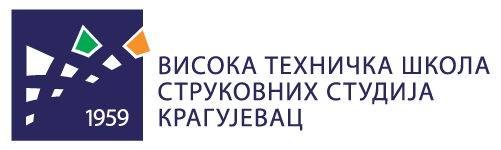 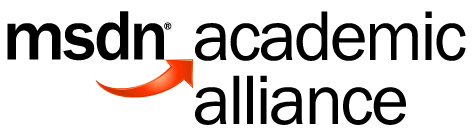 